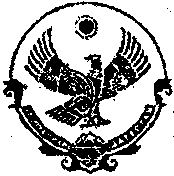 РЕСПУБЛИКА  ДАГЕСТАН  муниципальное  образование   «Бабаюртовский  район»Собрание депутатов муниципального районас. Бабаюрт  ул. Ленина  №29                                                                                            тел (87247)  2-13-31  факс 2-13-31Решение  28  апреля    2017 года                                                                № 146 -6РСО внесении изменений и дополнений  в  Решение Собрание депутатов муниципального района от 22.11.2011года №122-5РС  « Об оплате труда работников  муниципальных  бюджетных и муниципальных казенных учреждений МО «Бабаюртовский район» РД» 	В соответствии с Федеральным законом от 23.05.2016 №143-ФЗ, письмом Минтруда РД от 27.12.2016 года №14-05/1/8474/16 и в целях установления предельных уровней соотношения среднемесячной заработной платы руководителей, их заместителей, главных бухгалтеров муниципальных учреждений, муниципальных унитарных предприятий и среднемесячной  заработной платы работников таких учреждений и  предприятий,  Собрание депутатов муниципального района решает:	1.Внести  в Положение « Об оплате труда работников  муниципальных  бюджетных и муниципальных казенных учреждений МО «Бабаюртовский район» РД», принятым  Решением Собрание депутатов муниципального района от 22.11.2011года №122-5РС   следующие изменения и дополнения:	1.1.Подпункт 4.2 пункта 4 изложить в следующей редакции:« 4.2.Должностные оклады руководителей, заместителей руководителей, главных бухгалтеров учреждений определяется путем умножения среднего должностного оклада работников относимых к основному персоналу соответствующего учреждения  на коэффициент, учитывающий масштаб и уровень управления,  утверждаемый администрацией муниципального района.». 	     2.Администрации муниципального района, руководителям других муниципальных бюджетных  и казенных учреждений муниципального района привести в соответствие нормативно-правовые акты об оплате труда работников указанных учреждений. 	3.Настоящее Решение направить Главе муниципального района для подписания и опубликования в районной газете «Бабаюртовские вести».	4.Настоящее Решение вступает в силу со дня его обнародования и распространяется  на взаимоотношения, возникающие с 1 января 2017 года.           Председатель Собрания депутатов 					А.А.Акмурзаев муниципального района			Глава муниципального района 	                 				Э.Г.Карагишиев                                                              Утверждено                                                                                                          Решением Собрания депутатов             								муниципального района                                                                                                          от 22 ноября . N 122-5РС                                                 ПОЛОЖЕНИЕоб оплате труда работников муниципальных бюджетных и муниципальных казенных учреждений  муниципального района «Бабаюртовский район» Республики Дагестан (в  редакции Решения СД МР от 28.04.2017 года №146-6РС)                             1.	Понятие, термины и сокращения1.1.	В настоящем решении используются следующие термины, понятия и сокращения:работники - работники учреждений;расчетная величина - установленный решением Собрания депутатов муниципального района «Бабаюртовский район» о  бюджете муниципального района «Бабаюртовский район» на очередной финансовый год показатель, который применяется для расчета должностных окладов (окладов, ставок заработной платы для педагогических работников) работников за календарный месяц или за выполнение установленной нормы труда (нормы часов педагогической работы за ставку заработной платы);квалификационные уровни - уровни оплаты труда работников в зависимости от квалификации работника и сложности выполняемой работы;межуровневые коэффициенты - соотношение между должностными окладами, соответствующими определенным квалификационным уровням, и расчетной величиной;компенсационные выплаты - выплаты работникам, занятым на тяжелых работах, работах с вредными и (или) опасными и иными особыми условиями труда, за работу в условиях, отклоняющихся от нормальных (при выполнении работ различной квалификации, совмещении профессий (должностей), сверхурочной работе, а также при выполнении работ в других условиях, отклоняющихся от нормальных), за работу в выходные и нерабочие праздничные дни, за работу в ночное время, за работу со сведениями, составляющими государственную тайну;стимулирующие выплаты - выплаты за интенсивность и высокие результаты работы, за качество выполняемых работ, за стаж непрерывной работы, за выслугу лет, премиальные выплаты по итогам работы, персональные надбавки;персональные надбавки - выплаты за квалификационную категорию, за ученое звание и ученую степень по профилю деятельности учреждения, за почетное звание, за отраслевые (ведомственные) звания, за спортивные звания, за подготовку высококлассных учащихся -спортсменов, за классность;коэффициент масштаба управления учреждением - показатель, определяющий масштаб и сложность управления учреждением;уполномоченный орган - орган местного самоуправления муниципального района «Бабаюртовский район», которому подведомственно (подчинено) соответствующее учреждение.1.2.	Понятия и термины, применяемые в настоящем решении, но не указанные в подпункте 1.1. настоящего пункта, используются в значениях, определенных в трудовом законодательстве и иных нормативных правовых актах Российской Федерации, содержащих нормы трудового права.                                2.	Общие положения2.1.	Должностной оклад (оклад, ставка заработной платы для педагогических работников) работников первого квалификационного уровня не может быть ниже размера региональной минимальной заработной платы, установленного региональным соглашением о минимальной заработной плате в Республике Дагестан.2.2.	Размер расчетной величины пересматривается не реже одного раза в год с учетом выполнения условий, определенных подпунктом 2.1. настоящего пункта.2.3.	Положение о системах оплаты труда в учреждениях по видам экономической деятельности, которое утверждается постановлением главы Администрации  муниципального района «Бабаюртовский район», устанавливает обязательные условия оплаты труда работников:-квалификационные уровни;-межуровневые коэффициенты;-порядок назначения должностных окладов руководителей, их заместителей и главных бухгалтеров учреждений;-порядок установления работникам (кроме руководителя, заместителя руководителя и главного бухгалтера учреждения) стимулирующих выплат, в том числе порядок установления персональных надбавок и их размеры;-порядок установления руководителям, заместителям руководителей и главным бухгалтерам учреждений стимулирующих выплат, в том числе порядок установления персональных надбавок и их размеры, и стимулирующих выплат руководителям учреждений в зависимости от исполнения учреждением муниципальных заданий и (или) показателей эффективности и результативности деятельности учреждений;-размеры и порядок установления компенсационных выплат;-перечни должностей работников, относимых к основному персоналу учреждений;-коэффициенты масштаба управления учреждениями;-порядок формирования и использования фонда оплаты труда;-формы тарификационных списков.2.4.	Системы оплаты труда работников, предусматривающие компенсационные и стимулирующие, в том числе премиальные, выплаты, устанавливаются коллективными договорами, соглашениями, локальными нормативными актами в соответствии с трудовым законодательством, иными нормативными правовыми актами Российской Федерации, содержащими нормы трудового права, настоящим решением, Положением о системах оплаты труда в учреждениях по видам экономической деятельности.Локальные нормативные акты, устанавливающие системы оплаты труда, принимаются руководителями учреждений с учетом мнения представительного органа работников по согласованию с соответствующим уполномоченным органом, при этом условия оплаты труда работников не могут быть ухудшены по сравнению с Положением о системах оплаты труда в учреждениях по видам экономической деятельности.2.5.	Фонд оплаты труда учреждения включает в себя средства на выплату работникам должностных окладов (окладов, ставок заработной платы для педагогических работников), компенсационных и стимулирующих выплат.2.6.	Настоящее решение и Положение о системах оплаты труда в учреждениях по видам экономической деятельности применяются при расчете субсидий из бюджета муниципального образования  муниципальный район «Бабаюртовский район» Республики Дагестан муниципальными учреждениями муниципального района «Бабаюртовский район» на возмещение нормативных затрат, связанных с оказанием ими в соответствии с муниципальным заданием муниципальных услуг.3.Заработная плата работников (за исключением руководителей, заместителей руководителей и  главных бухгалтеров учреждений) 3.1.	Заработная плата работников (за исключением руководителей, заместителей руководителей и главных бухгалтеров учреждений) включает в себя:должностные оклады (оклады, ставки заработной платы для педагогических работников); компенсационные выплаты; стимулирующие выплаты.3.2.	Размер должностного оклада (оклада, ставки заработной платы для педагогических работников) работника (за исключением  руководителя, заместителя руководителя и главного бухгалтера учреждения) определяется путем умножения расчетной величины на межуровневый коэффициент.  4.Заработная плата руководителей, заместителей  руководителей и главных бухгалтеров учреждений4.1.	Заработная плата руководителей, заместителей руководителей и главных бухгалтеров учреждений включает в себя:должностные оклады; компенсационные выплаты; стимулирующие выплаты. 4.2.Должностные оклады руководителей, заместителей руководителей, главных бухгалтеров учреждений определяется путем умножения среднего должностного оклада работников относимых к основному персоналу соответствующего учреждения  на коэффициент, учитывающий масштаб и уровень управления,  утверждаемый администрацией муниципального района.		(п. 4.2. в редакции Решения СД МР от 28.04.2017 года №146-6РС)	4.3.	Должностные оклады заместителей руководителей учреждений устанавливаются в размере 90 процентов должностного оклада руководителя соответствующего учреждения.4.4.	Должностные оклады главных бухгалтеров учреждений устанавливаются в размере 80 процентов должностного оклада руководителя соответствующего учреждения.4.5.	Размеры стимулирующих выплат (за исключением персональных надбавок) руководителю учреждения устанавливаются распоряжениями соответствующего уполномоченного органа по результатам работы учреждения за месяц, квартал и календарный год.                                5.Заключительные положения 5.1.	Заработная плата работников (без учета премий и иных стимулирующих выплат) при введении новых систем оплаты труда и их изменении не может быть меньше заработной платы (без учета премий и иных стимулирующих выплат), выплачиваемой работникам до их введения и изменения, при условии сохранения объема должностных (трудовых) обязанностей работников и выполнения ими работ той же квалификации.